Рейтинговый список участников школьного этапа всероссийской олимпиады  школьников 2022/2023 учебного года по _____________биологии_________________              (наименование предмета)_________________50___________________(общее количество участников школьного этапа по предмету)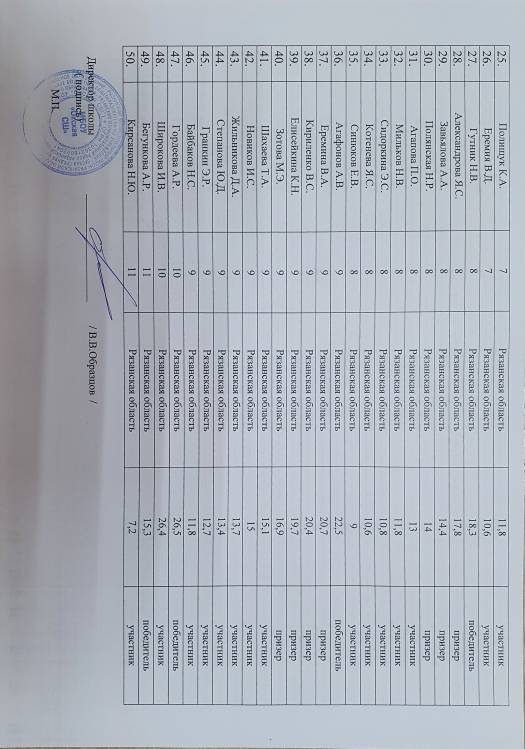 №п/пФамилия, инициалыКлассСубъект Российской Федерациирезультат(количество баллов)статус участникаСтепанцев И.С.5Рязанская область11,6победительЗаболотная А.А.5Рязанская область10,8призерПершин М.А.5Рязанская область10,2участникСкворцов А.А.5Рязанская область9,2участникТрушакова А.А.5Рязанская область7участникШвейкорт С.А.6Рязанская область18,4победительКонькова К.В.6Рязанская область18,4победительСкуратов А.В.6Рязанская область14,6призерГалицкая Э.И.6Рязанская область11,2призерВатрич М.Р.6Рязанская область10,6призерВоропаева Е.А.6Рязанская область9,2участникШевцова Ю.А.6Рязанская область8,8участникПетров И.А.6Рязанская область8,6участникГалдина Е.Н.6Рязанская область7,6участникПолищук М.А.6Рязанская область7участникКулешов В.В.6Рязанская область5,8участникЖукова Д.А.7Рязанская область20,4победительАгафонова Е.В.7Рязанская область19,6призерДуничева Д.Д.7Рязанская область16,8призерВласкин А.Е.7Рязанская область15,8призерСёмина В.Р.7Рязанская область14,8участникВласов А.А.7Рязанская область14участникРуденко А.Д.714участникИвлев М.А.7Рязанская область13,8участник